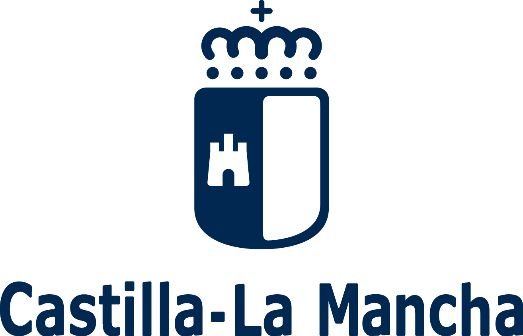 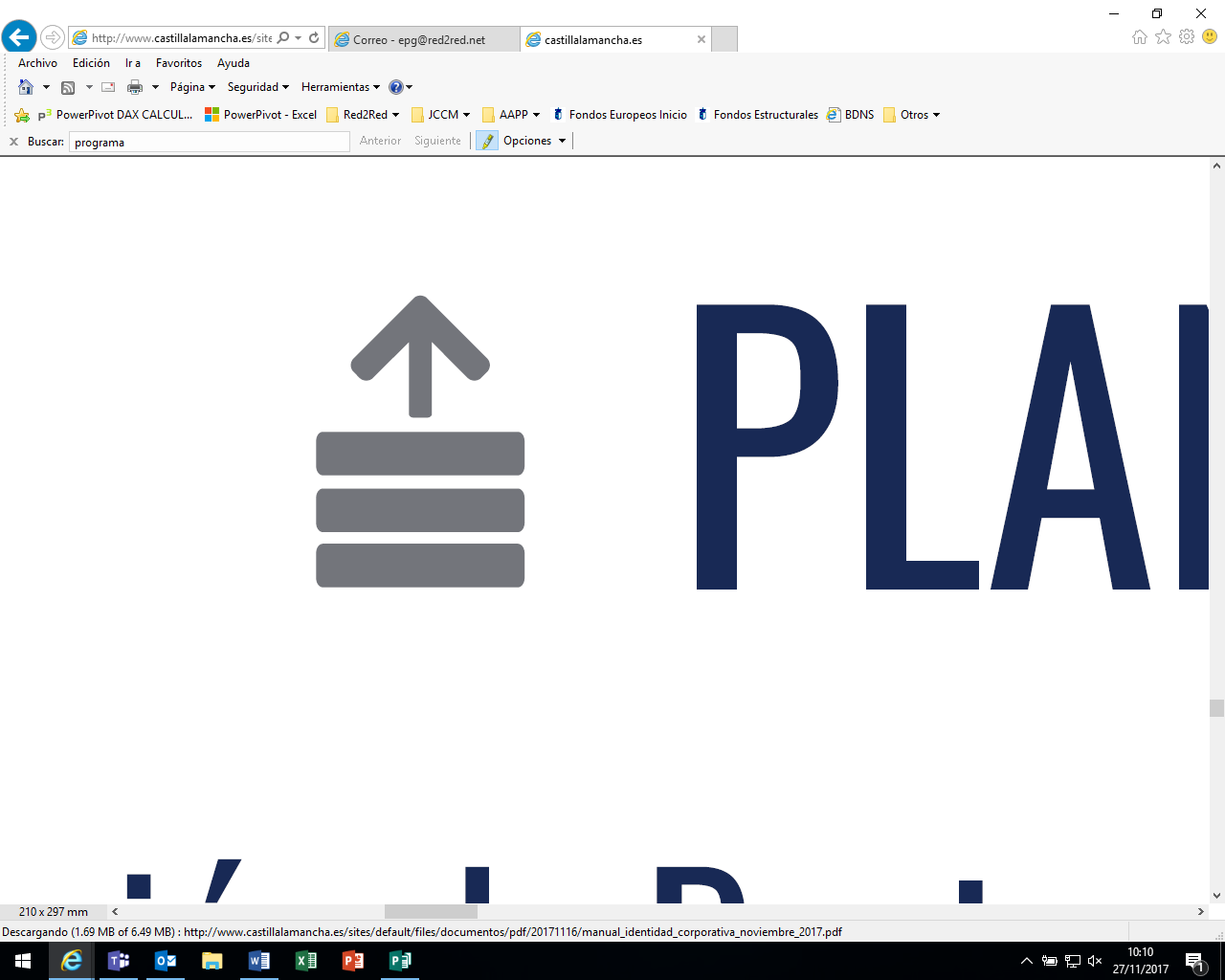 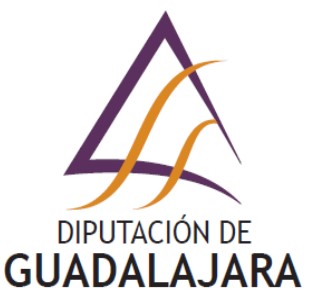 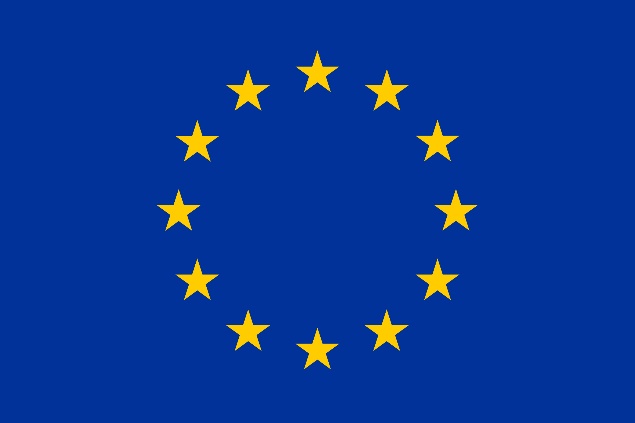 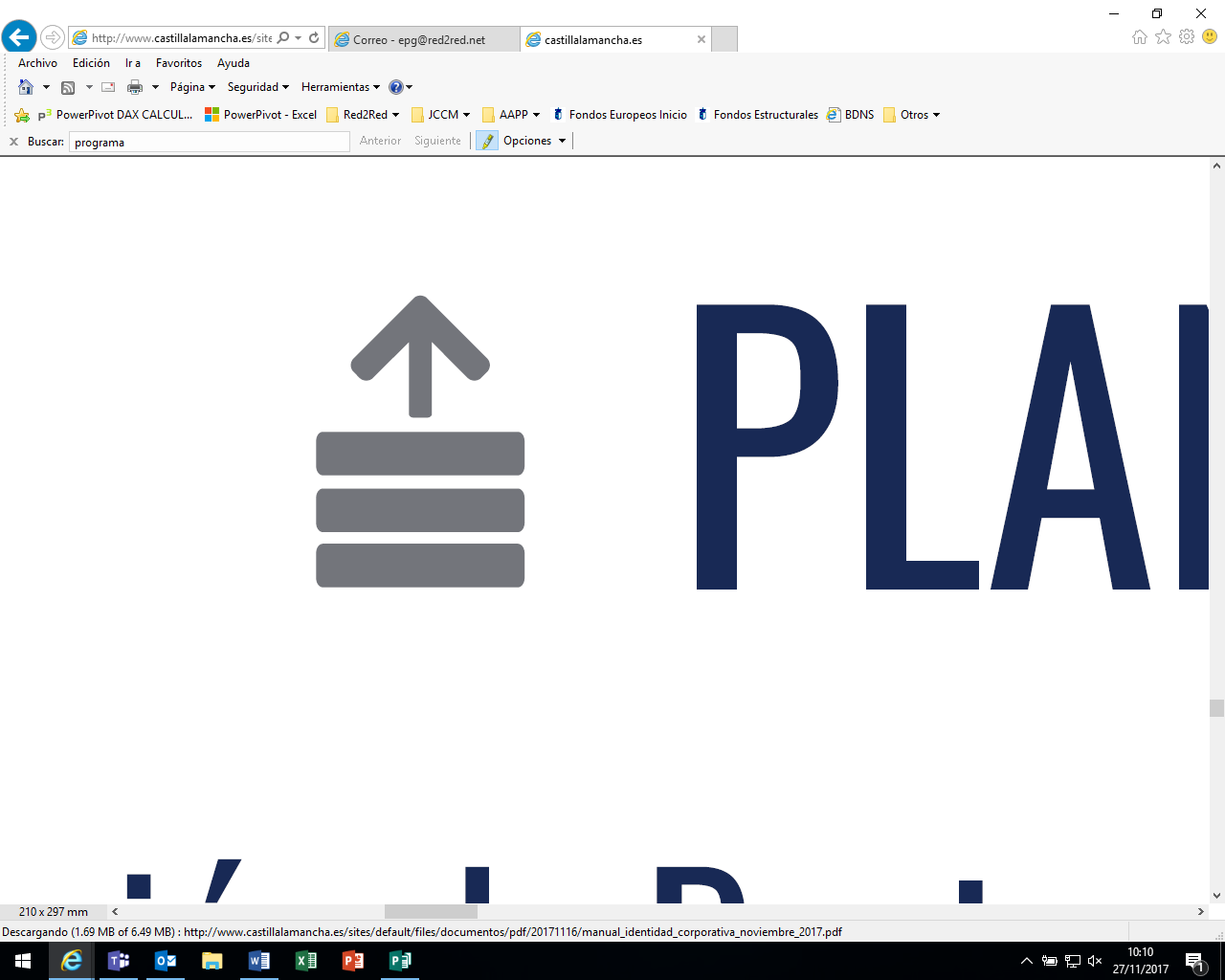 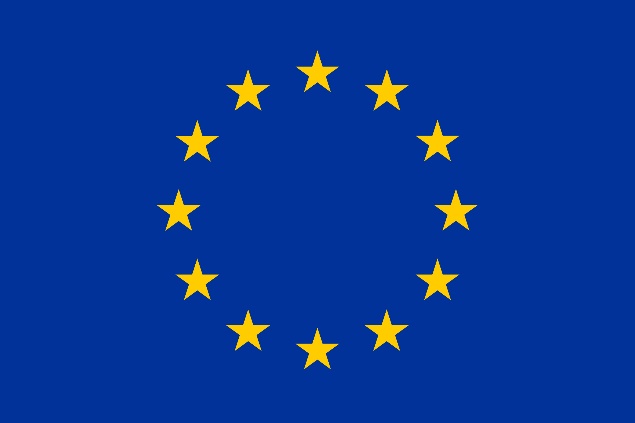 PROYECTO: MANTENIMIENTO DE SERVICIOS MUNICIPALES